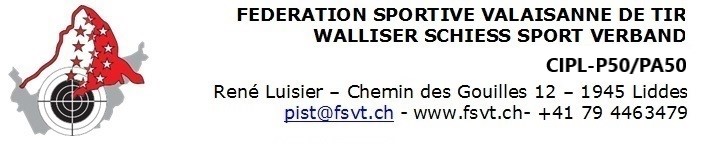 InscriptionChampionnat individuel au pistolet (CIPL-P50)Délai d'inscription:      	avril  2022Nombre de tireurs:                                                   SOCIETE : Nom / Prénom :	An. naiss. :Adresse :	Domicile : Tél. P :	Tél. B : LICENCE N° :	E-MAIL :Nom / Prénom :	An. naiss. :Adresse :	Domicile : Tél. P :	Tél. B : LICENCE N° :	E-MAIL :Nom / Prénom :	An. naiss. :Adresse :	Domicile : Tél. P :	Tél. B : LICENCE N° :	E-MAIL :Nom / Prénom :	An. naiss. :Adresse :	Domicile : Tél. P :	Tél. B : LICENCE N° :	E-MAIL :Nom / Prénom :	An. naiss. :Adresse :	Domicile : Tél. P :	Tél. B : LICENCE N° :	E-MAIL :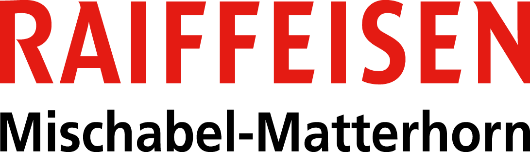 InscriptionChampionnat individuel au pistolet sur appui 50 m (CIPL-PA50)Délai d'inscription:      	avril  2022 Nombre de tireurs:                                                   SOCIETE : Nom / Prénom :	An. naiss. :Adresse :	Domicile : Tél. P :	Tél. B : LICENCE N° :	E-MAIL :Nom / Prénom :	An. naiss. :Adresse :	Domicile : Tél. P :	Tél. B : LICENCE N° :	E-MAIL :Nom / Prénom :	An. naiss. :Adresse :	Domicile : Tél. P :	Tél. B : LICENCE N° :	E-MAIL :Nom / Prénom :	An. naiss. :Adresse :	Domicile : Tél. P :	Tél. B : LICENCE N° :	E-MAIL :Nom / Prénom :	An. naiss. :Adresse :	Domicile : Tél. P :	Tél. B : LICENCE N° :	E-MAIL :